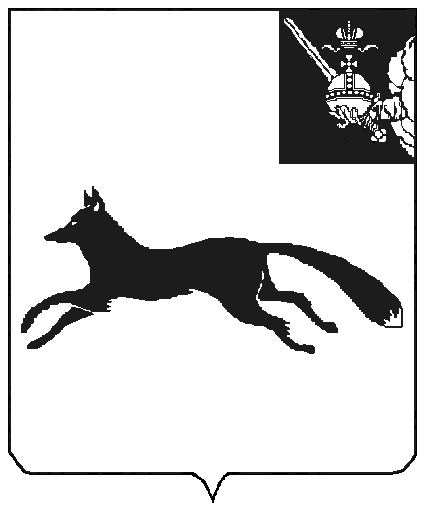 АДМИНИСТРАЦИЯ ТОТЕМСКОГО МУНИЦИПАЛЬНОГО ОКРУГАПОСТАНОВЛЕНИЕОт                                                                                            № г. ТотьмаО внесении изменений в постановлениеадминистрации Тотемского муниципального округаот 13 апреля 2023 года № 450Руководствуясь ст. 42 Устава Тотемского муниципального округа Вологодской области, ПОСТАНОВЛЯЕТ:1. Внести изменения в административный регламент предоставления муниципальной услуги по согласованию проведения  переустройства и (или) перепланировки помещения в многоквартирном доме, утвержденный постановлением администрации Тотемского муниципального округа от 13 апреля 2023 года № 450 ( с изменениями):1.1. В пункте 2.5 слова и цифры «постановлением Правительства Российской Федерации от 28 апреля 2005 года № 266 «Об утверждении формы заявления о переустройстве и (или) перепланировке жилого помещения и формы документа, подтверждающего принятие решения о согласовании переустройства и (или) перепланировки жилого помещения» (далее – постановление Правительства РФ № 266) заменить словами и цифрами «приказом Министерства строительства и жилищно-коммунального хозяйства Российской Федерации от 4 апреля 2024 г. № 240/пр «Об утверждении формы заявления о переустройстве и (или) перепланировке помещения в многоквартирном доме и формы документа, подтверждающего принятие решения о согласовании или об отказе в согласовании переустройства и (или) перепланировки помещения в многоквартирном доме» (далее - приказ Минстроя РФ № 240/пр).1.2. В подпункте 2.6.1 пункта 2.6, подпункте 3.3.5 пункта 3.5 слова и цифры «постановлением Правительства РФ № 266» заменить словами и цифрами  «приказом Минстроя РФ № 240/пр».1.3. Приложение № 1 к административному регламенту изложить в новой редакции согласно приложению к настоящему постановлению.2. Настоящее постановление вступает в силу после официального опубликования в приложении в газете «Тотемские вести», подлежит размещению на официальном сайте Тотемского муниципального округа и распространяется на правоотношения возникшие с 25 июня 2024 года.Глава Тотемского муниципального округа        			       С.Л. СелянинО.В. малышева   Архитект -1 экзПриложение № 1к административному регламенту(по форме, утвержденной 
к приказу Министерства строительства
и жилищно-коммунального хозяйства
Российской Федерации
от 4 апреля 2024 года № 240/прВ  (наименование органа местного самоуправления муниципального образования)                                                             ЗАЯВЛЕНИЕ           о переустройстве и (или) перепланировке помещения                            в многоквартирном доме          от ______________________________________________________________________    _____________________________________________________________________ (для юридических лиц - полное и сокращенное (при наличии) наименования,    основной государственный регистрационный номер (для иностранного     юридического лица - регистрационный номер, присвоенный данному юридическому лицу в стране регистрации (инкорпорации), или его аналог);для физических лиц - фамилия, имя, отчество (при наличии), серия и номер   документа, удостоверяющего личность, адрес регистрации по местужительства; для органов государственной власти и местного самоуправления- полное и сокращенное (при наличии) наименования, реквизиты нормативного   правового акта, в соответствии с которым осуществляется деятельность                               данного органа)Прошу согласовать проведение _____________________________________________________________________________________________________________________    (переустройство, перепланировка или переустройство и перепланировка)помещения в многоквартирном доме по адресу:__________________________________________________________________________________________________________________________________________________    (субъект Российской Федерации, муниципальное образование, улица, дом, корпус, строение, квартира (комната), номер помещения (последнее -для нежилых помещений), кадастровый номер объекта недвижимого имущества)согласно представленному проекту ________________________________________                                   (переустройство, перепланировка или                                     переустройство и перепланировка)помещения в многоквартирном доме.     К заявлению о переустройстве  и  (или)  перепланировке   помещения вмногоквартирном доме прилагаются следующие документы:     1) _________________________________________________________________________________________________________________________________________________________________________________________________ на ______ листах; (вид, номер и дата правоустанавливающих документов на переустраиваемое и (или) перепланируемое помещение в многоквартирном доме (если право на  переустраиваемое и (или) перепланируемое помещение в многоквартирном   доме зарегистрировано в Едином государственном реестре недвижимости,           то документ представляется по инициативе заявителя)     2) проект _________________________________________________________________________________________________________________ на ______ листах;(наименование, номер и дата проекта переустройства и (или) перепланировки переустраиваемого и (или) перепланируемого помещения в многоквартирном                                    доме)     3) протокол    общего    собрания    собственников    помещений    вмногоквартирном доме ___________________________________________________________________________________________________________ на ______ листах;  (наименование (при наличии), номер и дата протокола общего собрания   собственников помещений в многоквартирном доме о согласии всехсобственников помещений в многоквартирном доме на переустройство и (или)перепланировку помещения в многоквартирном дом в случае, предусмотренном      частью 2 статьи 40 Жилищного кодекса Российской Федерации)     4) технический паспорт ____________________________________________________________________________________________________ на ______ листах;   (номер и дата выдачи технического паспорта переустраиваемого и (или)           перепланируемого помещения в многоквартирном доме)           (документ представляется по инициативе заявителя)     5) согласие всех членов семьи нанимателя, занимающих жилое помещениепо договору социального найма, на ______ листах;_________________________________________________________________________ (если заявителем является уполномоченный наймодателем на представление  предусмотренных настоящим пунктом документов наниматель (в том числевременно отсутствующие члены семьи нанимателя) переустраиваемого и (или)   перепланируемого жилого помещения по договору социального найма)     6) заключение _____________________________________________________________________________________________________________ на ______ листах;    (номер, дата выдачи и наименование органа по охране памятников архитектуры, истории и культуры, выдавшего заключение о допустимостипроведения переустройства и (или) перепланировки помещения    в многоквартирном доме, если такое помещение или дом, в котором оно  находится, является памятником архитектуры, истории или культуры)          (документ представляется по инициативе заявителя)     7) ________________________________________________________________________________________________________________________ на ______ листах.   (вид, номер и дата документа, подтверждающего полномочия заявителя)"___"__________20___г. ________________________  ________________________                       (подпись заявителя или     (фамилия, имя, отчество                       уполномоченного им лица)        (при наличии)2.6.1. Для проведения переустройства и (или) перепланировки помещения в многоквартирном доме заявитель представляет (направляет):а) заявление о согласовании переустройства и (или) перепланировки по форме, утвержденной постановлением Правительства РФ № 266 (далее – заявление) – приложение №1 к административному регламенту.1.1. В пункте 2.4.2 слова «представления заявления о выдаче акта приемочной комиссии» заменить словами «поступления в уполномоченный орган уведомления заявителя о завершении переустройства и (или) перепланировки помещения».1.2. Подпункт «а» пункта 2.6.2 изложить в новой редакции:
 	«а) уведомление о завершении переустройства и (или) перепланировки помещения в многоквартирном доме (приложение № 2 к административному регламенту) (далее – уведомление о завершении переустройства и (или) переустройства);».1.3. Пункт 2.6.2 дополнить подпунктом «в» следующего содержания:«в) технический план перепланированного помещения, подготовленный в соответствии с Федеральным законом от 13.07.2015 № 218-ФЗ «О государственной регистрации недвижимости» - в случае перепланировки помещения.».1.4. По тексту административного регламента в соответствующих падежах слова «заявление о выдаче акта» заменить в соответствующих падежах словами «уведомление о завершении переустройства и (или) переустройства». 1.5. Абзацы третий - пятый пункта 2.13 исключить.1.6. Пункт 3.6.6 изложить в новой редакции:«3.6.6. Проведение переустройства и (или) перепланировки помещения в многоквартирном доме подтверждается актом приемочной комиссии, в котором содержится решение о признании завершенным переустройства и (или) перепланировки помещения в многоквартирном доме.Должностное лицо, ответственное за предоставление муниципальной услуги, в срок не позднее 5 рабочих дней с даты утверждения акта комиссии о признании завершенным переустройства и (или) перепланировки и (или) иных работ обеспечивает направление в электронной форме в Единый государственный реестр недвижимости заявления об изменении в ЕГРН сведений о границах и (или) площади и назначении помещения или об осуществлении государственного кадастрового учета образованных помещений и государственной регистрации права на образованные помещения.».1.7. Пункт 3.6.7 дополнить абзацем следующего содержания:	«Переустройство помещения в многоквартирном доме считается завершённым со дня утверждения акта приемочной комиссии. Перепланировка помещения в многоквартирном доме считается завершённой со дня внесения изменений в сведения Единого государственного реестра недвижимости о границах и (или) площади помещения или осуществления государственного кадастрового учёта образованных помещений и государственной регистрации права на образованные помещения.».	1.8. В пункте 3.6.9 слова «со дня регистрации заявления о выдаче акта» заменить словами «со дня поступления в уполномоченный орган уведомления о завершении переустройства и (или) перепланировки».	1.9. Наименование приложения № 2 к административному регламенту изложить в следующей редакции:	«Уведомление о завершении переустройства и (или) перепланировки».1.10. Абзац второй пункта 5.5.3 исключить.2. Настоящее постановление вступает в силу после официального опубликования в приложении в газете «Тотемские вести», подлежит размещению на официальном сайте Тотемского муниципального округа.Глава Тотемского муниципального округа        			       С.Л. Селянин